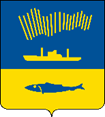 АДМИНИСТРАЦИЯ ГОРОДА МУРМАНСКАП О С Т А Н О В Л Е Н И Е                                                                                                                     №     В соответствии с Федеральными законами от 06.10.2003 № 131-ФЗ       «Об общих принципах организации местного самоуправления в Российской Федерации», от 27.07.2010 № 210-ФЗ «Об организации предоставления государственных и муниципальных услуг», Уставом муниципального образования городской округ город-герой Мурманск, постановлениями администрации города Мурманска от 26.02.2009 № 321 «О порядке разработки и утверждения административных регламентов предоставления муниципальных услуг в муниципальном образовании город Мурманск»,           от 11.01.2013 № 01 «О Порядке подачи и рассмотрения жалоб на решения и действия (бездействие) исполнительно-распорядительного органа местного самоуправления – администрации города Мурманска (структурных подразделений администрации города Мурманска), ее должностных лиц, муниципальных служащих, подведомственных администрации города Мурманска учреждений и их должностных лиц, предоставляющих муниципальные  услуги» п о с т а н о в л я ю: 1. Внести в постановление администрации города Мурманска                              от 14.03.2012 № 515 «Об утверждении административного регламента предоставления муниципальной услуги «Выдача разрешения на установку и эксплуатацию рекламных конструкций, аннулирование такого разрешения»      (в ред. постановлений от 09.08.2012 № 1908, от 13.02.2013 № 297, от 14.06.2013 № 1482, от 01.04.2014 № 898, от 17.02.2016 № 395, от 24.03.2016 № 776, от 19.10.2016 № 3153, от 28.12.2016  № 4006, от 10.03.2017 № 576, от 08.02.2018  № 323, от 21.06.2018 № 1861, от 11.12.2018 № 4294, от 27.03.2019 № 1113, от 22.10.2019 № 3486, от 19.02.2020 № 448, от 11.05.2022 № 1164, от 18.07.2022   № 1963, от 26.10.2022 № 3215) следующие изменения:- в пункте 5 слова «заместителя главы администрации города Мурманска Изотова А.В.» заменить словами «заместителя главы администрации города Мурманска - председателя комитета по развитию городского хозяйства          Гутнова А.В.».2. Внести в приложение к постановлению администрации города Мурманска от 14.03.2012 № 515 «Об утверждении административного регламента предоставления муниципальной услуги «Выдача разрешения на установку и эксплуатацию рекламных конструкций, аннулирование такого разрешения» (в ред. постановлений от 09.08.2012 № 1908, от 13.02.2013 № 297, от 14.06.2013 № 1482, от 01.04.2014 № 898, от 17.02.2016 № 395, от 24.03.2016 № 776, от 19.10.2016 № 3153, от 28.12.2016  № 4006, от 10.03.2017 № 576,         от 08.02.2018  № 323, от 21.06.2018 № 1861, от 11.12.2018 № 4294, от 27.03.2019 № 1113, от 22.10.2019 № 3486, от 19.02.2020 № 448, от 11.05.2022 № 1164,        от 18.07.2022 № 1963, от 26.10.2022 № 3215) следующие изменения: 2.1. По тексту административного регламента и его приложений слова «комитет градостроительства и территориального развития администрации города Мурманска» заменить словами «комитет территориального развития и строительства администрации города Мурманска» в соответствующих падежах; 2.2. Пункт 2.6.12 пункта 2.6 раздела 2 дополнить абзацем следующего содержания: «- предоставления на бумажном носителе документов и информации, электронные образы которых ранее были заверены в соответствии с пунктом 7.2 части 1 статьи 16 Федерального закона, за исключением случаев, если нанесение отметок на такие документы либо их изъятие является необходимым условием предоставления государственной или муниципальной услуги, и иных случаев, установленных федеральными законами.».3. Отделу информационно-технического обеспечения и защиты информации администрации города Мурманска (Кузьмин А.Н.) разместить настоящее постановление на официальном сайте администрации города Мурманска в сети Интернет. 4. Редакции газеты «Вечерний Мурманск» (Сирица Д.В.) опубликовать настоящее постановление.5. Настоящее постановление вступает в силу со дня официального опубликования.6. Контроль за выполнением настоящего постановления возложить на  заместителя главы администрации города Мурманска – председателя комитета по развитию городского хозяйства Гутнова А.В.Глава администрации города Мурманска                                                                        Ю.В. Сердечкин